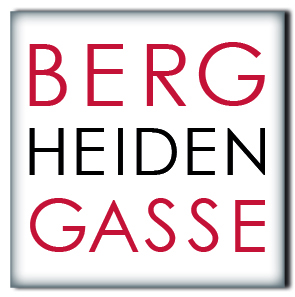 ANGABETEILALLGEMEINE HINWEISE UND UNTERNEHMENSBESCHREIBUNGALLGEMEINE HINWEISE ZUR BEARBEITUNG DER SCHULARBEITNeben der fachlich-inhaltlich richtigen Lösung der Aufgabenstellungen ist auch die Beachtung der folgenden Punkte Grundlage für die Beurteilung:UNTERNEHMENSBESCHREIBUNGUnternehmensbeschreibungDie Schlumberger GmbH ist ein österreichisches Unternehmen, das Sekt nach der traditionellen Champagnermethode produziert. Der Firmensitz liegt im 19. Bezirk in Wien. Hauptaktionär ist die Sastre Gruppe SA (Schweiz).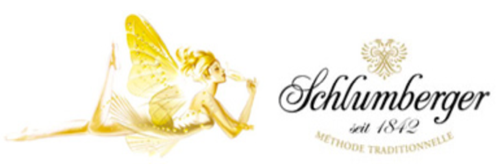 Das Unternehmen wurde 1842 von Robert Schlumberger gegründet. Er war der erste Produzent von Sekt nach traditioneller Methode in Österreich und schaffte es, sein Unternehmen von der Gründung bis zu seinem Tod 1879 zu einem Lieferanten der königlichen Höfe Europas zu machen. Schlumberger gehört heute zu den führenden Schaumwein- und Spirituosenherstellern Europas. Übersicht über die Schlumberger Gruppe und die Marken: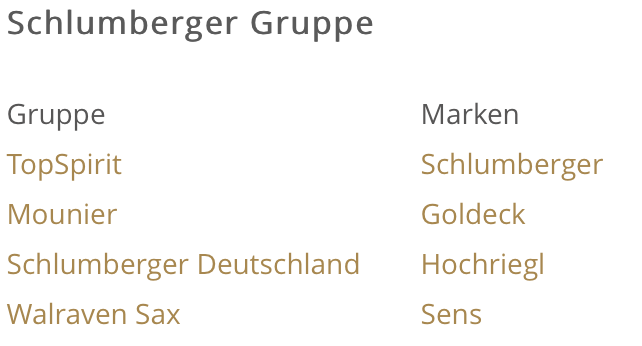 Firmeninformationen:Schlumberger GmbH FN: 79014 y, Handelsgericht WienHeiligenstädter Straße 43A-1190 WienTelefon: +43 1 368 22 59-0 Fax: +43 1 368 22 59-340 E-Mail: services@schlumberger.at Web: http://gruppe.schlumberger.atDVR: 0060518 UID: ATU 37328904Bankverbindung:Erste BankKontonummer:  82269322000Bankleitzahl: 20111IBAN: AT982011182269322000BIC: GIBAATWWXXXBELEGEFolgende Aufgaben sind durchzuführen:Ihre Aufgabe ist die Verbuchung der laufenden Geschäftsfälle im Monat November und Dezember. /20Verbuchen Sie die Geschäftsfälle in der vorgegebenen Buchungsliste im Lösungsteil nach der Nettomethode.Es soll ein möglichst geringer Gewinn ausgewiesen werden.Beachten Sie dabei, dass die Wareneinkäufe in der Klasse 5 gebucht werden.Die Belegart (Belegkürzel) ist in der Lösung anzuführen. In der Angabe ist zuerst die laufende Nummer, dann das Datum angeführt.Belegkürzel:Auszug aus der Lieferanten- und Kundenkartei:Beleg 1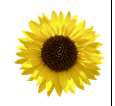 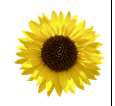 Beleg 2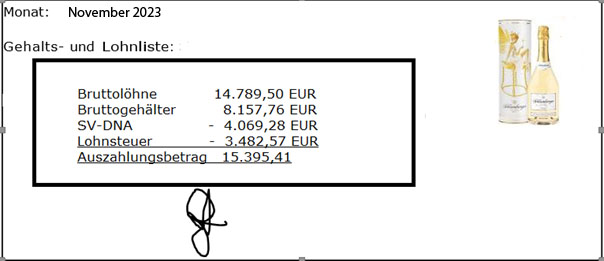 Beleg 3Schlumberger Wein- und Sektkellerei GmbH                               
Heiligenstädter Straße 43
A-1190 Wien	Rechnung 	Nr. 136	Datum:	27.11.2023Lieferung: 30.11.2023	
Kunde:	D0043	Bearbeiter:	Fr. VeitZahlungskondition:	zahlbar innerhalb 7 Tagen abzüglich 2 % Skonto oder 30 Tage netto KassaBankverbindung: Bank Austria                                                                                       AT732000145677000036   Wien                                                                                                                                                UID-Nr.: ATU 87600976                                                                      Gerichtsstand: WienBeleg 4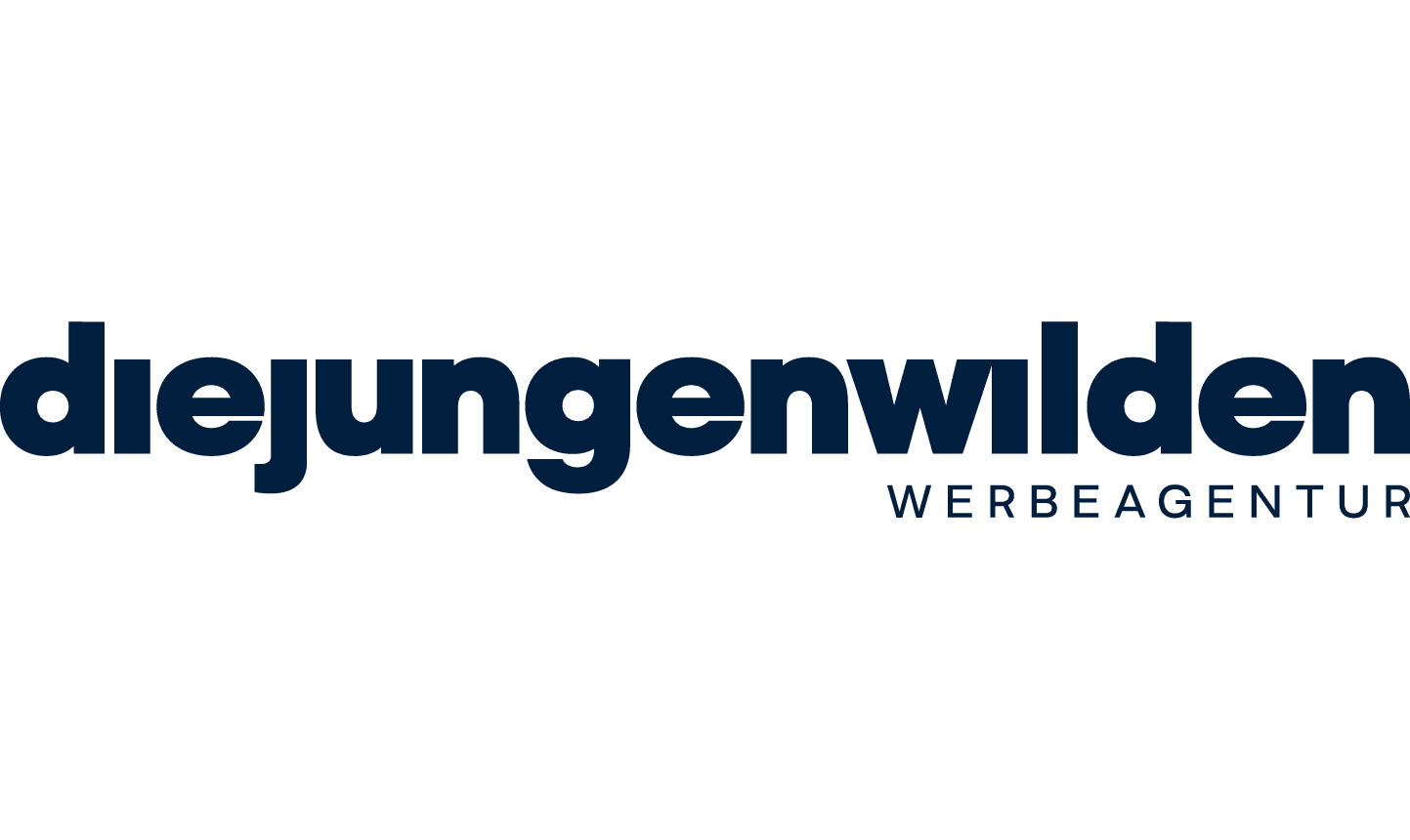 2700 Wr. Neustadt, Ring 12, office@diejungenwilden.at, Tel. 02622/23467Schlumberger Wein- und Sektkellerei GmbH                               
Heiligenstädter Straße 43
A-1190 WienRechnung 77/23                                     Unser Konzept – Ihr Erfolg!Zahlungsbedingungen: zahlbar sofortppa. Oliver MayBankverbindung: ERSTE SPARKASSE	AT732011121033455578Zweigstelle Wiener Neustadt	UID-Nr.: ATU 25587661	Gerichtsstand: WienBeleg 56. Weiterer GeschäftsfallS56
Wir schreiben dem Stammkunden Morandell einen Umsatzbonus in der Höhe von 144,00 EUR inkl. 20% USt gut.BILANZIERUNGDie Schlumberger Kellerwelten sind Teil der Schlumberger GmbH und Österreichs älteste Sektkellerei. Die Räumlichkeiten in der Heiligenstädter Straße 39, 1190 Wien, laden von Mittwoch bis Samstag zu Weinverkostungen und Führungen ein. Für exklusive Veranstaltungen kann die Kellerei auch angemietet werden.Aufgrund des nachstehenden Auszuges aus der Saldenbilanz per 31.12.2022 in Euro sind, unter Beachtung der nachstehenden Angaben, die Um- und Nachbuchungen in übersichtlicher Form darzustellen. Hinweis: Saldierungsbuchungen sind nicht durchzuführen.Büro- und Geschäftsausstattung /3Am 17. November 2022 wurde ein neues Audio-Geräte-System um € 25.000,00 von der Firma Orpheo Digital Audio Guide Systems erworben und ordnungsgemäß verbucht (ER 719, Nutzungsdauer: 10 Jahre). Für die Installation der Geräte wurde uns von der Firma Raumakustik am 19. November eine Rechnung (BK 523) in Höhe von € 500,00 +20% USt gestellt. Diese wurde auf dem Konto (7) Instandhaltung EDV verbucht.PKW /9Der Firmen-PKW war am 1.12.2022 in einen Unfall verwickelt; am Fahrzeug entstand dabei Totalschaden. Die Versicherung hat am 23.12.2022 eine Schadensentschädigung im Ausmaß von € 2.000,00 zugesprochen und überwiesen (B 124). Diese wurde noch nicht verbucht.Daten alter PKW: AW € 28.000,00; BW 1.1.2022 € 7.000,00; Nutzungsdauer: 10 JahreAm 27.10.2022 wurde von der Firma Autohaus Ford Allemeyer GmbH (33087) ein neuer PKW Ford Mondeo um € 26.000,00 EUR inkl. 20% USt und NOVA gekauft und bereits verbucht (E 745). Der neue PKW (Nutzungsdauer: 10 Jahre) wurde gleich am nächsten Tag bei der Versicherung angemeldet. Eine Freisprechanlage (Kosten: € 156,75 inkl. USt) wurde zusätzlich installiert und bar bezahlt (K 1502). In diesem Zusammenhang erfolgten noch keine Buchungen.Forderungsbewertung /14Alle Forderungen enthalten generell 20% USt.Die in den Lieferforderungen enthaltenen Forderung an die Franziska Maier e.U. (20086) in Höhe von 5.160,00 EUR ist zur Gänze uneinbringlich.Beim Kunden Moritz Max KG (220045) läuft ein Sanierungsverfahren mit Eigenverwaltung. Für die angemeldete Forderung in Höhe von 10.320,00 EUR rechnen wir mit einer Quote von 30%.Die Forderung von Gustav Zach OG (20026) in Höhe von 1.800,00 EUR ist zweifelhaft einzustufen. Im Sanierungsverfahren ohne Eigenverwaltung wird mit einer Einbringlichkeit von 20% gerechnet.Die restlichen Forderungen sind mit 3% pauschal wertzuberichtigen.weitere Sachverhalte / 7Die Überweisung der Servicepauschale in der Höhe von € 3.600,00 EUR brutto für die Reinigung der Kellerwelten durch die Firma Blitzblank OG (33012) erfolgt jeweils für 3 Monate im Nachhinein. Die nächste Überweisung ist am 31. Jänner 2023 fällig.Am 06.10.2022 leitete Herr Josef Szinthi aufgrund einer Beinverletzung, die er sich während einer Führung am 05.10.2022 zugezogen haben soll, ein Schadensersatz-Verfahren bei Gericht ein. Die mögliche Schadenssumme beläuft sich auf EUR 4.000,00Für die Erstellung des Jahresabschlusses durch die Steuerberaterin Anelies Gruberova (33066) rechnen wir mit Kosten in der Höhe von € 2.800,00 + USt.BILANZANALYSEDie Schlumberger GmbH prüft einen Unternehmenszusammenschluss mit der Egger GmbH (Brau- und Spannplatten). Auf den nächsten Seiten finden Sie den Jahresabschluss der Egger GmbH (in TEUR, leicht adaptiert und vereinfacht). Beantworten Sie im Lösungsteil die folgenden Aufgabenstellungen mit Hilfe dieser beiden Unterlagen und verwenden Sie die beiliegende Formelsammlung.Hinweise zum Jahresabschluss:Der Jahresabschluss erfolgte auf Basis der IFRS (International Financial Reporting Standards).Laut Geldflussrechnung (Cash-Flow Statement) beträgt der operative Cash Flow 2022:  848.900 Tsd EUR.Analysieren Sie die Bilanz und die GuV und gehen Sie dabei auf vier wichtige Punkte für das Unternehmen ein. Berücksichtigen Sie dabei die Entwicklung des Unternehmens und versuchen Sie, Erklärungen für die Veränderungen der von Ihnen ausgewählten Positionen zu finden. /4Berechnen Sie den Quicktest (1 Dezimale) und interpretieren Sie die Ergebnisse des Quicktests. /12Argumentieren Sie aufgrund des von Ihnen durchgeführten Quicktests für oder gegen einen Unternehmenszusammenschluss mit der Egger GmbH. /3Ermitteln Sie und interpretieren Sie das Working Capital. /3Jahresabschluss der Egger GmbH KAUFVERTRAGFrau Caroline Huber, MA ist Mitarbeiterin bei der Firma Schlumberger GmbH. Im Douglas Online-Shop kauft sie eine neue Kosmetiktasche: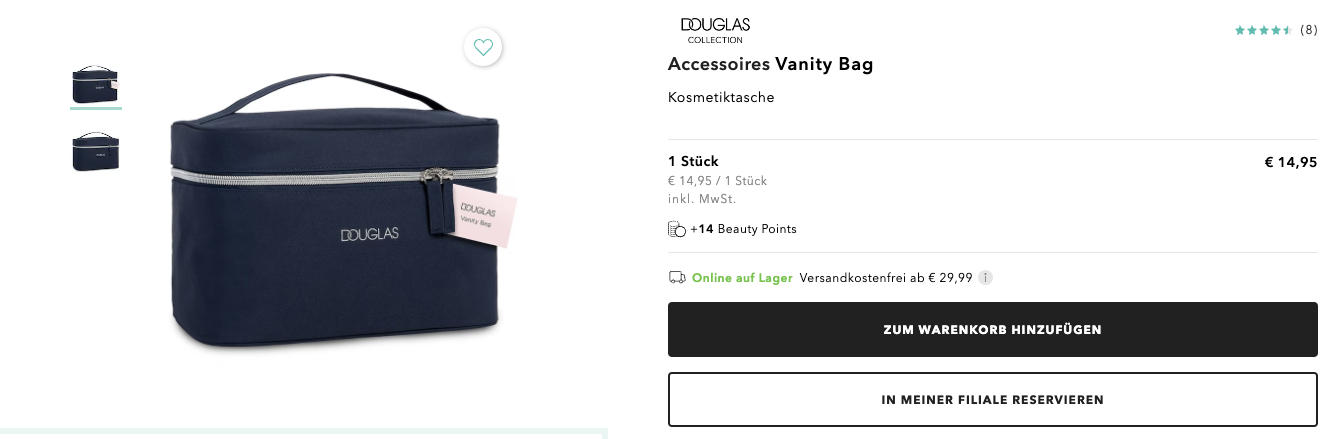 Erläutern Sie, welche Regelungen grundsätzlich für Verbrauchergeschäfte und für Fern- und Auswärtsgeschäfte zusätzlich gelten. /4Als Frau Huber die Kosmetiktasche auspackt und ausprobiert, ist sie enttäuscht von der Qualität und möchte sie zurückschicken. Klären Sie Frau Huber über ihre Rücktrittsrechte auf. Muss sie den Rücktritt begründen? Wer hat für die Rücksendung der Tasche die Kosten zu tragen, wenn der Verbraucher nicht darüber aufgeklärt wurde. /2Nicht nur bei Internetkäufen sind die am häufigsten genutzten Zahlungsformen die Debitkarte und die Kreditkarte. Diskutieren Sie mindestens drei Vorteile und drei Nachteile bei Kartenzahlungen für den Käufer. /6Überprüfen Sie, ob die folgenden Aussagen im Zusammenhang mit der Nutzung von Debitkarten, Kreditkarten und Online-Banking richtig oder falsch sind. Stellen Sie falsche Aussagen richtig. /8Trotz sorgfältiger Vertragsgestaltung gibt es gerade beim Kaufvertrag immer wieder Probleme. Überprüfen Sie, ob die folgenden Aussagen richtig oder falsch sind und stellen Sie falsche Aussagen richtig. /15MANAGEMENTSie arbeiten als Assistent*in der Geschäftsführung der Schlumberger GmbH, Österreichs traditionsreichster Wein- und Sektkellerei. Unternehmensprofil: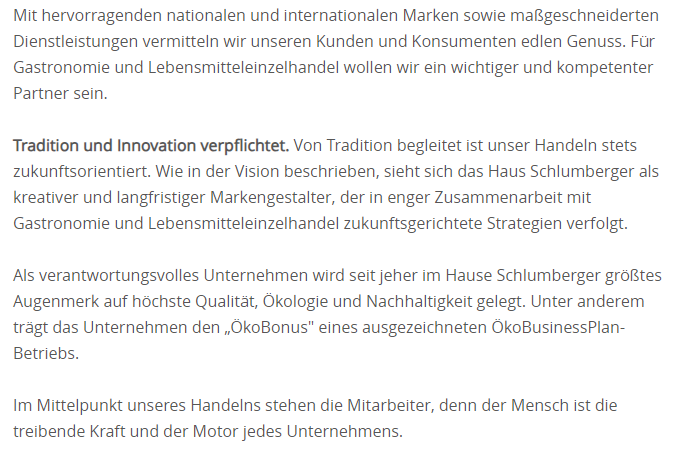 Herstellung nach der „Méthode Traditionelle“:Seit 1842 wird die aufwendigste und traditionsreichste, aus der Champagne stammende Methode im Hause Schlumberger mit größter Sorgfalt gepflegt und weiterentwickelt.  …. Jede Flasche Schlumberger reift in mindestens 12 Monaten auf der Hefe, die Reserve und Große Reserve sogar noch länger. Der Kellereipunt auf dem Flaschenboden ist bei Schlumberger das Qualitätsmerkmal für die Herstellung nach der Méthode Traditionelle. Quelle: https://gruppe.schlumberger.at/unternehmensgruppe/unternehmensprofil, abgerufen am 14.9.2023Ihre Aufgabe ist es, die Unternehmensleitung bei ihren Managemententscheidungen zu unterstützen und die Grundlagen für diese Entscheidungen vorzubereiten.Entscheiden Sie bei den nachfolgenden Fällen, welches Managementkonzept zu einer Lösung beitragen könnte und begründen Sie Ihre Antwort kurz. / 4Die Unternehmensführung bittet Sie um Unterstützung bei der Erstellung einer Balanced Scorecard. Ausgehend von dem Unternehmensprofil der Schlumberger GmbH wurden die strategischen Ziele bereits definiert.Vervollständigen Sie die Balanced Scorecard im Lösungsteil und entwickeln Sie strategische Aktionen, mit denen die Ziele umgesetzt werden können. /12Beschreiben Sie anhand der vorgegebenen Kriterien die wesentlichen Unterschiede zwischen dem Shareholder- Value und dem Stakeholder-Value Prinzip. /4INVESTITIONSRECHNUNG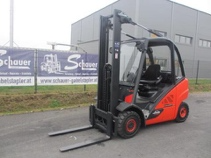 Die Schlumberger GmbH beabsichtigt einen neuen Stapler mit einer Tragkraft bis zu 3 Tonnen anzuschaffen. Der Stapler wird ca. 700 Stunden pro Jahr im Betrieb sein. Der Dieselpreis wird mit EUR 1,7/l kalkuliert. Mehrere Anbieter wurden identifiziert und zwei davon in die engere Wahl genommen. Folgende Daten sind bekannt: Beurteilen Sie nun anhand der Kostenvergleichsrechnung welches Investitionsobjekt attraktiver ist. Treffen Sie eine Entscheidung. /18Nennen Sie eine weitere Methode der statischen Investitionsrechnung und beschreiben Sie kurz deren Durchführung. /2Die Vorschriften der Bundesabgabenordnung bezüglich der äußeren Formvorschriften der Buchführung sind einzuhalten.Demnach ist die Verwendung von Tintenkiller, Tipp-Ex, etc. nicht gestattet.Sämtliche Nebenrechnungen sind nachvollziehbar anzuschreiben.Alle Ergebnisse sind kaufmännisch auf 2 Dezimalstellen zu runden (sofern nicht extra anders verlangt).Zur Lösung der einzelnen Beispiele ist der vorgefertigte Lösungsraster im Lösungsteil unbedingt entsprechend zu verwenden. Nur die Ergebnisse bzw. Antworten, die in diesem Lösungsraster ordnungsgemäß erfasst sind, werden für die Beurteilung herangezogen.Sollte der Platz nicht ausreichen, kennzeichnen Sie dies bitte und schreiben auf der Rückseite im Lösungsteil weiter.Erlaubte Hilfsmittel sind ausschließlich:TaschenrechnerKontenpläne Formelsammlung der BilanzkennzahlenTabellen der PersonalverrechnungBitte die Angabe und den Lösungsteil nicht in ihre Einzelteile zerlegen!Die in den Buchungssätzen verwendeten Konten sind mit Kontenklasse und Kontenbezeichnung anzuführen.Sollten Sie ein Zwischenergebnis, das für die Lösung weiterer Aufgabenstellungen notwendig ist, nicht ermitteln können, treffen Sie bitte realistische Annahmen und rechnen mit diesen Werten weiter.Die Beantwortung von Aufgabenstellungen ist jeweils zu begründen.ERSBKARLieferant:NummerKunde:NummerHillinger33200Getränkehandel Morandell20540Pucher & Partner33100Umathum33101Diverse Lieferanten33999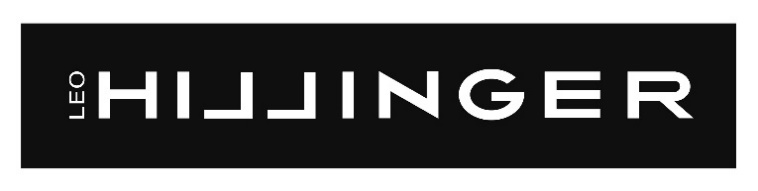 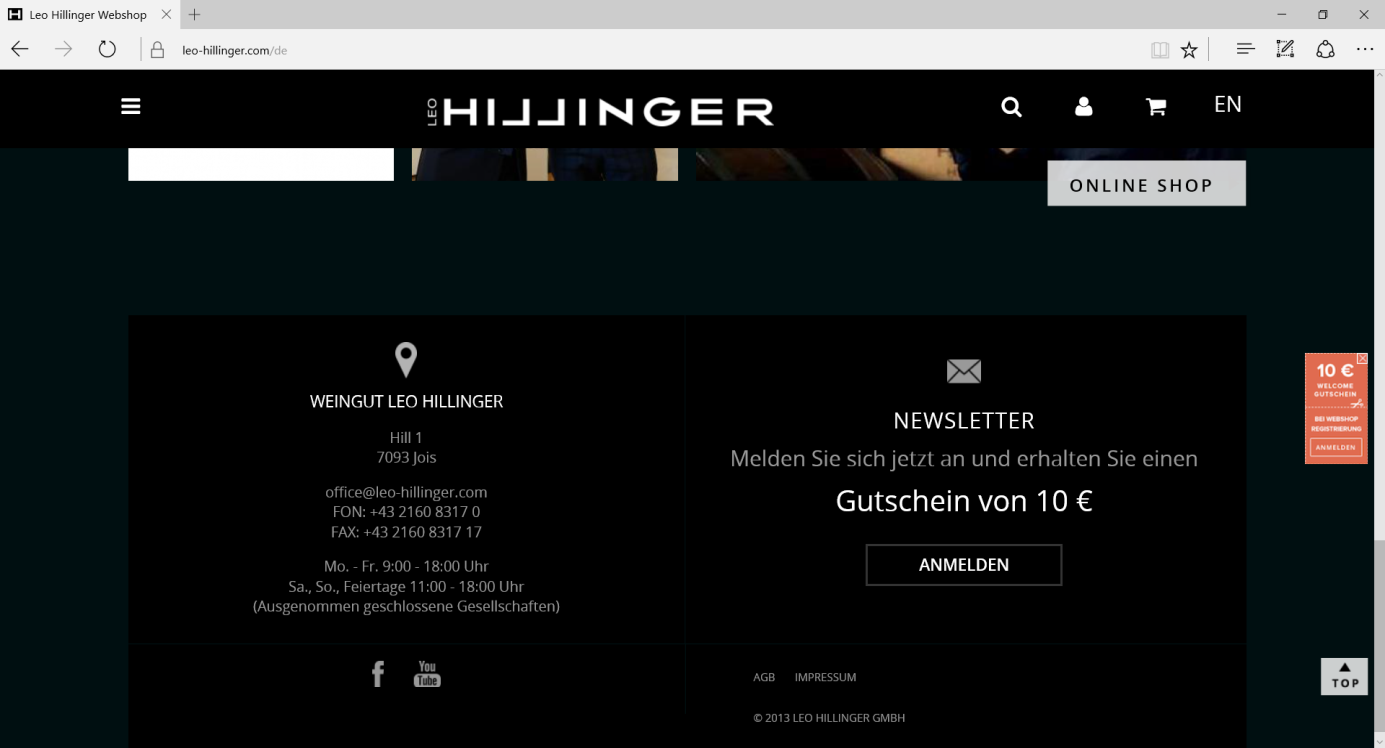 MengeArtikelEinzelpreisBETRAG8Hill OneBlaufränkisch Barrique 201915,10120,8017Ried JoisRiesling-Silvaner 20229,20156,402Spätlese Chardonnay 202014,1028,201Big Hill 2014 Cuvee BarriqueIm 10 L Eichenfass120,00120,00Leergut (Fass)79,00BESTEN DANK FÜR IHREN AUFTRAG!BESTEN DANK FÜR IHREN AUFTRAG!Netto504,40Zzgl. 20 % USt100,88GESAMT brutto605,28DienstleistungDienstleistungDienstleistungDienstleistungBetragErstkonzept für Info FolderErstkonzept für Info FolderErstkonzept für Info FolderErstkonzept für Info Folder450,00
Netto450,0020 % USt90,00Gesamt    540,00Konto Nr KontoSollHaben02.. Gebäude1.356.000,000660 BGA83.200,001600 Warenvorrat1.000.000,002000 Lieferforderungen562.000,002080 Einzelwertberichtigung zu Lieferford.7.500,002090 Pauschalwertberichtigung11.000,002700 Kassa9.700,002800 Bank20.000,002900 ARA3045 Rückstellung für Schadensersatz4.500,003150 Bankdarlehen81.270,003300 Lieferverbindlichkeiten63.040,004… div. Erlöse1.290.060,005010 HW-Einsatz920.464,00Div. Diverse Aufwendungen336.920,00AKTIVAAKTIVA31.12.2022 (in Tsd.)Vorjahr    (in Tsd.)PASSIVAPASSIVA31.12.2022 (in Tsd.)Vorjahr    (in Tsd.)Langfristiges VermögenEigenkapital (Kontenklasse 9)Sachanlagen     2.147.410      2.032.791 Stammkapital, Rücklagen1.709.4781.154.449Immaterielle Vermögenswerte          65.784           65.341 Hybridanleihe145.060145.557Finanzvermögen          24.006           22.230 Nicht beherrschende Anteile37.81354.581Anteile an assoziierten Unternehmen          37.346           37.570 Summe Eigenkapital1.892.3511.354.587Sonstige Vermögenswerte           5.853           14.331 Aktive latente Steuern          88.166           94.367 langfristige Finanzverbindlichkeiten        847.148      1.062.900 Summe Langfristiges Vermögen     2.368.565      2.266.630 Sonstige langfristige Verbindlichkeiten           9.255               247 Investitionszuschüsse           8.332            6.279 Rückstellungen        156.653         173.758 Kurzfristiges VermögenPassive latente Steuern           6.833            3.742 Vorräte647.021429.838Langfristige Verbindlichkeiten     1.028.221      1.246.926 Forderungen aus L&L192.556126.346Sonstige Vermögenswerte104.76855.737kurzfristige Finanzverbindlichkeiten        134.418         131.002 Ertragssteueransprüche5.2351.246Verbindlichkeiten aus Lieferungen und Leistungen        397.818         285.910 Wertpapiere und Finanzvermögen3.9324.385Sonstige Verbindlichkeiten        175.048         159.523 Liquide Mittel418.149362.416Investitionszuschüsse           1.280            1.478 Summe kurzfristiges Vermögen1.371.661979.968Ertragssteuerverbindlichkeiten        108.571           65.237 Rückstellungen           2.519            1.935 Kurzfristige Schulden        819.654         645.085 Summe AKTIVA3.740.2263.246.598Summe PASSIVA3.740.2263.246.598Gewinn- und Verlustrechnung31.12.22Vorjahr   (in Tsd.)Umsatzerlöse4.234.3243.082.837Sonstige betriebliche Erträge34.75645.398Bestandsveränderungen104.464-695Aktivierte Eigenleistungen8.29510.836Betriebsleistung4.381.8393.138.376Materialaufwand-2.288.520-1.487.188Rohertrag2.093.3191.651.188Personalaufwand-558.224-516.591Abschreibungen-264.238-240.622Sonstige betriebliche Aufwendungen-657.546-512.264Operatives Betriebsergebnis (Betriebsergebnis - EBIT)613.311381.711Zinsaufwand-33.383-15.711Ergebnis aus Finanzinvestitionen1.5133.407Ergebnis aus assoziierten Unternehmen3.239939Finanzergebnis-28.631-11.365Ergebnis vor Steuern (EBT)584.680370.346Ertragssteuern-148.315-115.491Jahresergebnis436.365254.855davon nicht beherrschende Anteile14.8929.252davon auf Hybridanleihenbesitzer entfallender Anteil7.1697.299davon Ergebnis der Muttergesellschaft414.305238.304 Linde H 20 D Jungheinrich EFG Anschaffungskosten in EUR 24.000EUR 28.000Nutzungsdauer in Jahren88Restwert (in % vom Anschaffungswert am Ende der Nutzungsdauer)10%15%Wartung + ReparaturEUR 1.200EUR 1.500VersicherungEUR 1.050EUR 1.080Treibstoffverbrauch pro Betriebsstunde5 l 4 lkalkulatorische Zinsen p.a.5%5%